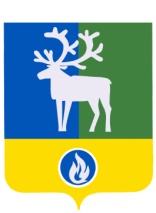 СЕЛЬСКОЕ ПОСЕЛЕНИЕ ПОЛНОВАТБЕЛОЯРСКИЙ РАЙОНХАНТЫ-МАНСИЙСКИЙ АВТОНОМНЫЙ ОКРУГ – ЮГРААДМИНИСТРАЦИЯ СЕЛЬСКОГО ПОСЕЛЕНИЯПРОЕКТПОСТАНОВЛЕНИЕот  __________ 2016 года                                                                                               №  _____О внесении изменений в муниципальную программу сельского поселения Полноват «Развитие жилищно-коммунального комплекса и повышение энергетической эффективности» на 2014 - 2016 годы    П о с т а н о в л я ю:1. Внести  в приложение 2.1 «Перечень основных мероприятий муниципальной программы, объемы и источники их финансирования» к муниципальной программе сельского поселения Полноват «Развитие жилищно-коммунального комплекса и повышение энергетической эффективности на» 2014 - 2016 годы» (далее – Программа), утвержденной постановлением администрации сельского поселения Полноват от 25 декабря 2013 года № 132 «Об утверждении муниципальной программы сельского поселения Полноват «Развитие жилищно-коммунального комплекса и повышение энергетической эффективности» на 2014 - 2016 годы»,  изменение изложив его в редакции согласно приложению   к настоящему постановлению. 2. Опубликовать настоящее постановление в газете «Белоярские вести». 3. Настоящее постановление вступает в силу после его официального опубликования.  4. Контроль за выполнением постановления возложить на заместителя главы сельского поселения Полноват, заведующего сектором муниципального хозяйства администрации сельского поселения Полноват Е.У. Уразова.Глава сельского поселения Полноват                                                                   Л.А.Макеева                                 ПРИЛОЖЕНИЕ к постановлению администрации сельского поселения Полноват от _______ 2016 года № _____ПРИЛОЖЕНИЕ 2.1к муниципальной программе сельского поселения Полноват «Развитие жилищно-коммунального комплекса и повышение энергетической эффективности» на 2014 - 2016 годыПеречень основных мероприятий муниципальной программы, объемы и источники их финансирования ____________________________Номер основного мероприятияНаименование основных мероприятий муниципальной программы (связь мероприятий с показателями муниципальной программы)Ответственный исполнитель муниципальной программыИсточники финансированияОбъем бюджетных ассигнований на реализацию муниципальной программы, тыс. рублейОбъем бюджетных ассигнований на реализацию муниципальной программы, тыс. рублейНомер основного мероприятияНаименование основных мероприятий муниципальной программы (связь мероприятий с показателями муниципальной программы)Ответственный исполнитель муниципальной программыИсточники финансированияВсегов том числеНомер основного мероприятияНаименование основных мероприятий муниципальной программы (связь мероприятий с показателями муниципальной программы)Ответственный исполнитель муниципальной программыИсточники финансированияВсего2016 год1.Обеспечение мероприятий по энергосбережению и повышению энергетической эффективности (1):администрация сельского поселения Полноватбюджет сельского поселения Полноват60,060,01.1.расходы на замену ламп накаливания на энергосберегающие лампыадминистрация сельского поселения Полноватбюджет сельского поселения Полноват10,010,01.2.проведение мероприятий по капитальному ремонту и утеплению рабочих помещений и мест общего пользования бюджетных зданийадминистрация сельского поселения Полноватбюджет сельского поселения Полноват50,050,02.Благоустройство территории (4):администрация сельского поселения Полноватбюджет сельского поселения Полноват1569,11569,12.1.уличное освещениеадминистрация сельского поселения Полноватбюджет сельского поселения Полноват779,1779,12.2.прочие мероприятияадминистрация сельского поселения Полноватбюджет сельского поселения Полноват350,0350,02.3.организация временных рабочих мест по безработным гражданам и трудоустройству несовершеннолетнихадминистрация сельского поселения Полноватбюджет сельского поселения Полноват440,0440,03.Обеспечение надлежащего уровня эксплуатации муниципального имущества (5). администрация сельского поселения Полноватбюджет сельского поселения Полноват175,5175,54.Предоставление субсидий  юридическим лицам (за исключением государственных (муниципальных) учреждений), индивидуальным предпринимателям, физическим лицам оказывающим населению жилищно-коммунальные услуги (2, 3). администрация сельского поселения Полноватбюджет сельского поселения Полноват867,3867,35.Содержание объектов размещения отходов (7).администрация сельского поселения Полноватбюджет сельского поселения Полноват310,0310,06.Создание условий для обеспечения бытового обслуживания населения (6).администрация сельского поселения Полноватбюджет сельского поселения Полноват450,0450,0Итого по муниципальной программеадминистрация сельского поселения Полноватбюджет сельского поселения Полноват3431,93431,9